CONCEPTOS DE COMPETENCIA AL PASO DE LOS AÑOS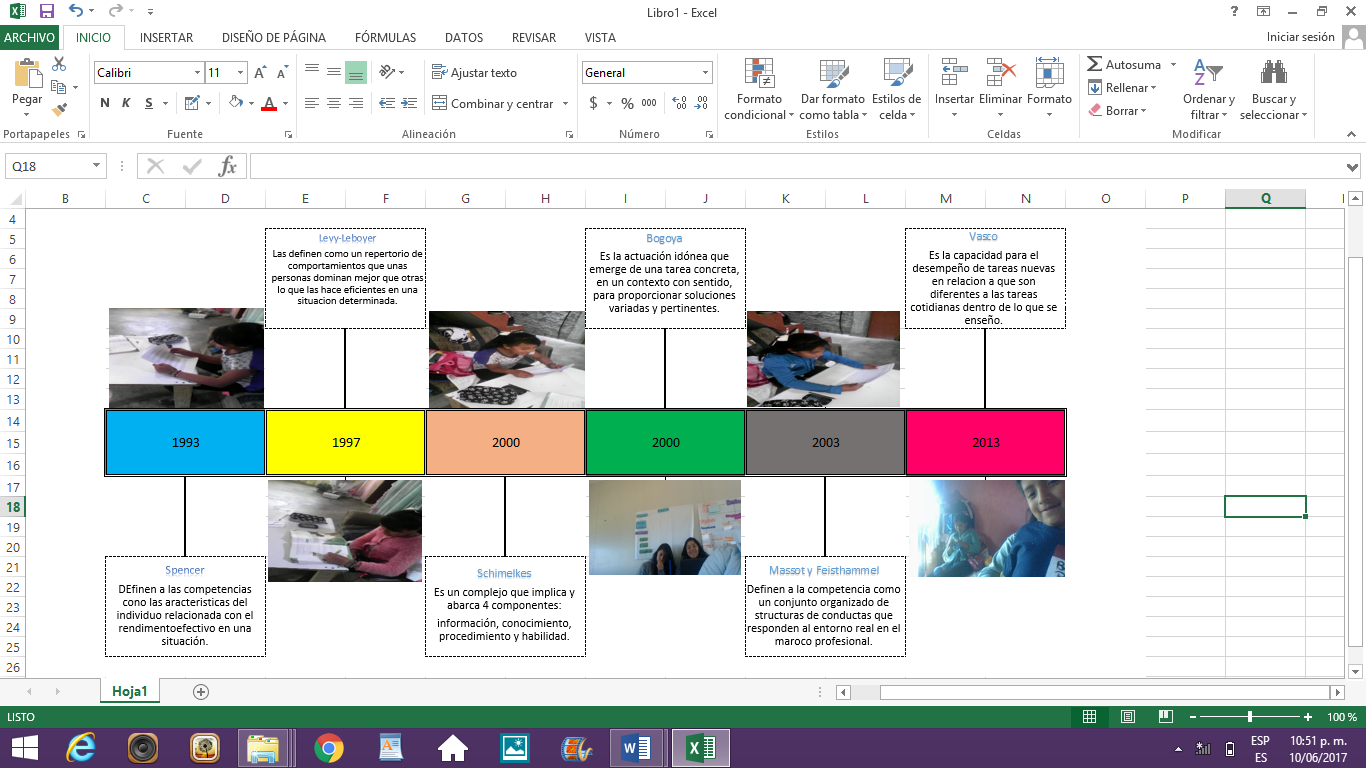 CONCEPTOS DE COMPETENCIA AL PASO DE LOS AÑOS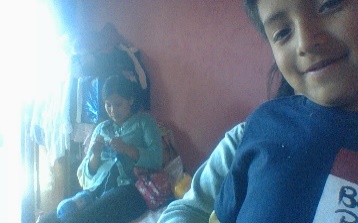 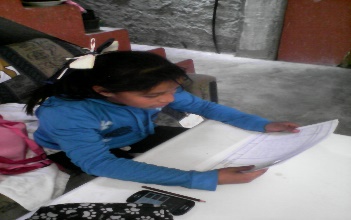 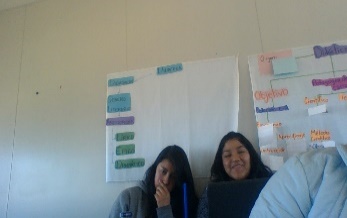 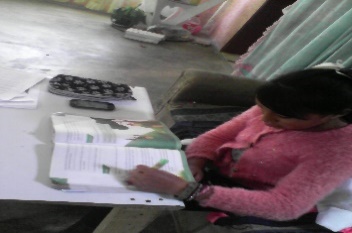 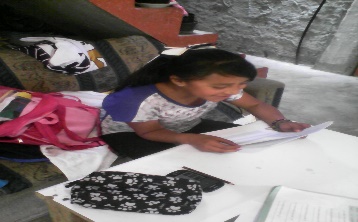 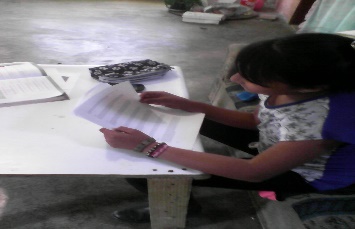 